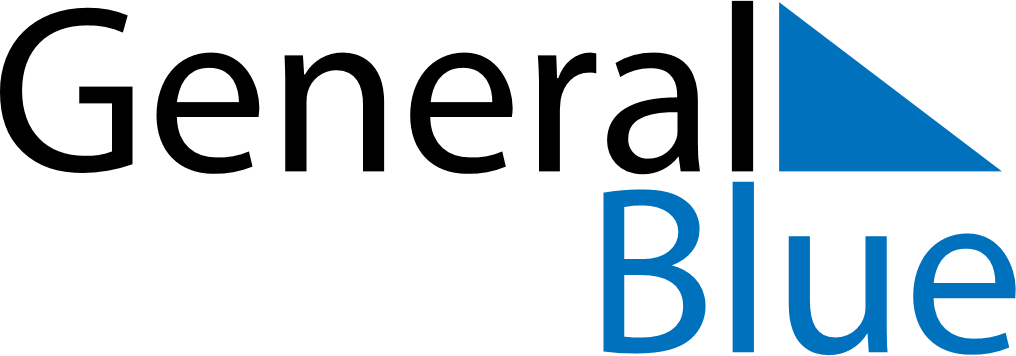 2022 – Q2Gibraltar  2022 – Q2Gibraltar  2022 – Q2Gibraltar  2022 – Q2Gibraltar  2022 – Q2Gibraltar  AprilAprilAprilAprilAprilAprilAprilSUNMONTUEWEDTHUFRISAT123456789101112131415161718192021222324252627282930MayMayMayMayMayMayMaySUNMONTUEWEDTHUFRISAT12345678910111213141516171819202122232425262728293031JuneJuneJuneJuneJuneJuneJuneSUNMONTUEWEDTHUFRISAT123456789101112131415161718192021222324252627282930Apr 15: Good FridayApr 17: Easter SundayApr 18: Easter MondayApr 28: Workers Memorial DayMay 2: May DayJun 2: Spring bank holidayJun 3: Queen’s Platinum JubileeJun 13: Queen’s BirthdayJun 19: Father’s Day